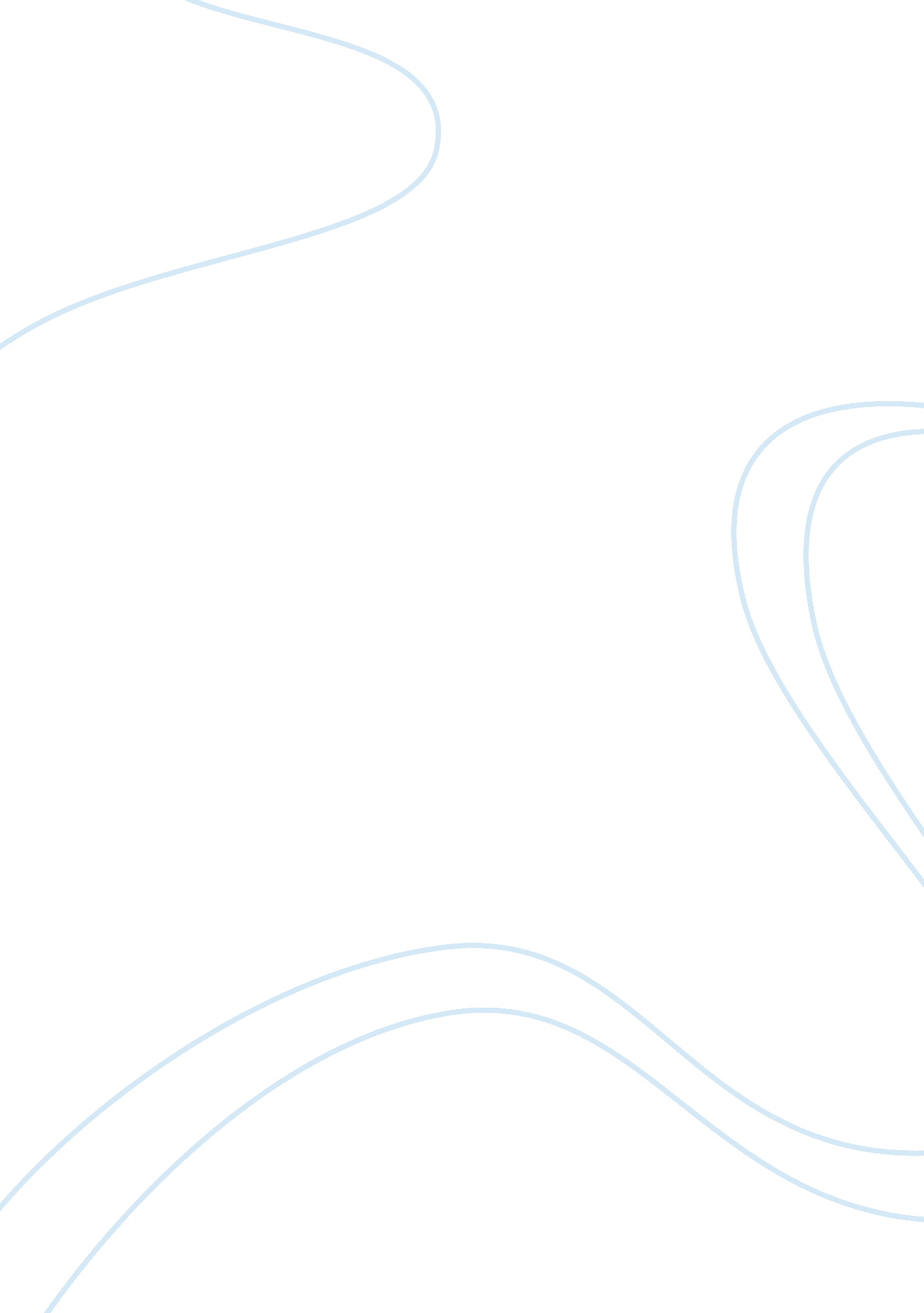 Conformity essayPsychology, Behaviorism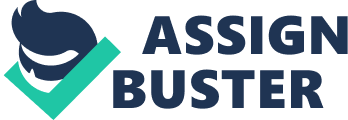 This argument holds completely true for Americans; through matching standard definitions of tatty, and the reliance on and pervasiveness Oftechnology, Americans reveal their conformist tendencies. Be it plastic surgery, extreme weight loss, or expensive fashion trends, Americans will do almost anything to conform to society's values of beauty. Throughout the years society values of beauty have changed from realistic women to unreasonably thin supermodels, with Marilyn Monroe dollied as the most beautiful woman of the twentieth century, to Candace Swanlike as the most beautiful of the twenty-first century. Arguably one of the most famous celebrities of all time, Monroe stood at 5 Ft 5. Inches and 140 pounds. Swanlike on the other hand, a Victorians Secret Model, stands at 5 Ft 9 inches and 120 pounds. The new idea of beauty is unreachable for the majority of American citizens, yet women across the country still try to achieve the goal of looking tall and tremendously thin. Trends such as the thigh gap have caused teenage girls across the country to starve their selves in order to be skinny, beautiful, and loved. Stresson looking perfect has resulted ineating disordersamongst America's youth, all trying to lose weight to conform to beauty standards. Although America preaches that each and very individual is beautiful, there are advertisements on television and the radio everyday about plastic surgery such as liposuction and how being 'fat' is embarrassing. Thousands of dollars will be spent on tummy tucks, spray tans, corsets, and even diet pills in order to look skinny; through engaging in this behavior Americans are conforming to the standard idea of beauty rather than appreciating and accepting their own appearances. This ideal of being thin and conforming to it holds power over a great amount of Americans; through conforming they are adding to the strength and impact of beauty tankards. Skinny is the new beautiful for this nation, and women will do whatever it takes to achieve that. In present times technology has become an enormous part of our lifestyle, if not dominating it completely. Technology has replaced what was once common for people to engage in, such as manually washing clothes and dishes, face-to-facecommunication, and using candle powered light. People of the United States feel compelled to possess all kinds of technology so as to make their lives more convenient. Having a smartened is now viewed as a necessity, and something that people assume everyone owns. Even in schools those who do not have smartness are somewhat outcasts when ateacherasks the whole class to pull out their phones. Part of theAmerican Dreamis materialistic-? owning the finest of things, such as the best technological devices. The conformity of United States citizens since World War II to seek materialistic pursuits has given technology power over the lifestyles of Americans. Nowadays people cannot live without their technological devices, they have become weak and dependent upon technology, consequently giving it all the power over them and the American lifestyle. Without genealogy, people are unable to do the most colloquial of tasks, such as using a dictionary to look up a word, traveling without the luxuries of a car or airplane, and not rely on running water. By conforming to society materialistic goal of acquiring the best technological gadgets, Americans have given technology complete power over their selves and would not be able to function without it. Although some may argue that America is not a society of conformation, George F. Keenan is ultimately and utterly correct. Something as outrageous as unrealistic beauty standards are strictly followed by many of America's tizzies, consequently giving these standards power over how they live their lifestyle. 